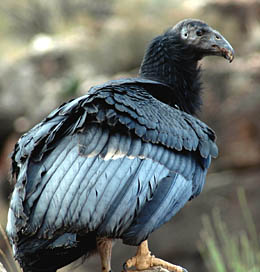 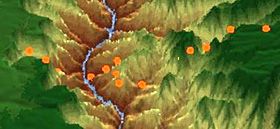 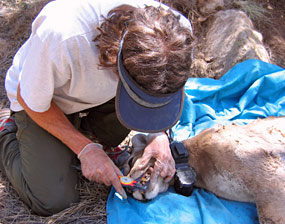 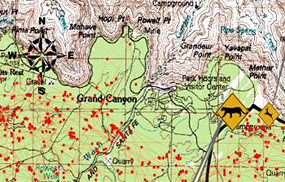 Wildlife Division Database and Research Interface A Partnership Project of the Grand Canyon National Park andNorthern Arizona University’s Landsward InstituteFinal ReportJune 2011Abraham Henn, M.S. Environmental Science and PolicyOwain Moss, Computer ScienceJeff Burk, Computer ScienceMichael McCormick, Computer Science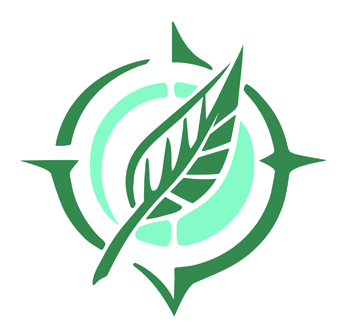 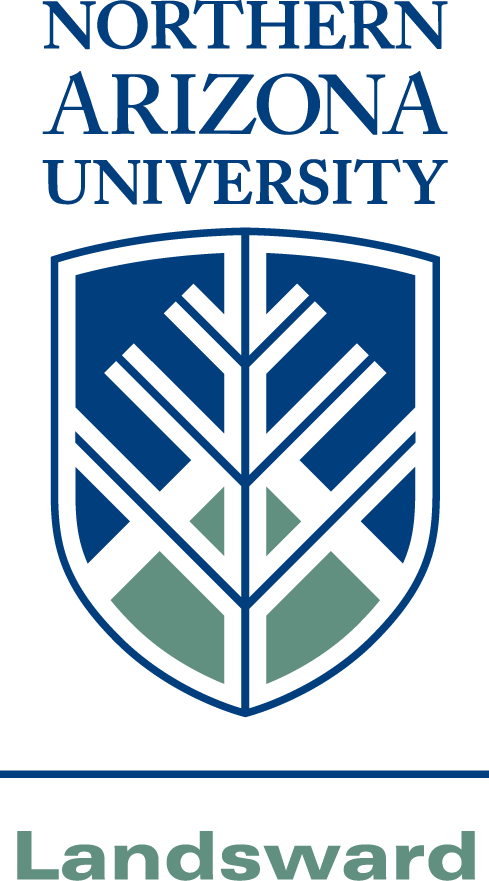 TABLE OF CONTENTSExecutive Summary	3Project Description	4Methods	4Results	5Project-specific Functional Requirements	5Entity/Relationship Diagrams	9Metadata	23EXECUTIVE SUMMARYThe primary objective of this project is to provide Grand Canyon National Park (GRCA) with design, programming, and development assistance in order to produce a SQL Server hosted Wildlife Database module, and an intranet web application to facilitate data management, data entry, and reporting of information related to the program at Grand Canyon National Park. The first phase of this project involved gathering and compilation of the requirements for the database module and web application. Upon consultation of the Wildlife Division Staff as well as review of the wildlife records, it became clear that although intern Abraham Henn had considerable knowledge and experience with the wildlife research and data collection methods, a more extensive knowledge of database design and programming was necessary to realize a formal database schema. This was when Dr Li and her intern team were asked to take over the project at the beginning of the fall semester of 2010. After meeting with GIS Coordinator Mark Nebel and Wildlife Biologist Tim Bowden, it was decided that the core functional requirements of the system were: searching, editing, and entering data, as well as a cross-project location search component and a file management system. After analyzing the wildlife data records, the software development team agreed that due to the inherent disparities across the project data sets, that the database should be organized as a set of mini-databases separated by project. Effectively, this design approach was adopted in order to provide data querying, entering, and editing functions within specific subprojects, and to provide a separation of concerns across the wildlife project set. It was also agreed that Tim Bowden was to meet with the wildlife project leaders and acquire from each a set of metadata that was to provide a listing of the required, valid, and searchable fields for each of the subprojects in order to generate a set of constraints to guide the development of the web-based application. It also became clear that although core requirements of the system had been established, many of the lower-level requirements were still unclear. As a result, the software development team decided to adopt an agile development approach, which involved deriving a subset of functional requirements, submitting them to the client for approval, developing the subset of functionality, and then obtaining feedback from the client. It is due to this development approach and the fact that not all of the final datasets have been provided from the client, that the design of the database did not meet the initial timeline. At the time of publication of this report, most of the datasets were provided, and a general convention for designing the database around the aforementioned datasets was established. Documentation for the design of the database that has been realized to this point is provided in section 6 of this report.Programming of the database and web application falls under the scope of a separate task agreement with Northern Arizona University and will be presented in the final report required under that agreement.PROJECT DESCRIPTIONThe goal of this project was to consult with the Grand Canyon National Park’s Wildlife Division to: 1) locate, compile, catalog and prioritize archival data related to the wildlife program at Grand Canyon National Park; 2) identify common elements across the datasets; and 3) develop a database schema including recommendations for fields, tables and relationships. This task involved collaboration with the NAU database programmer (Dan Li) and her intern team working under a separate but related Task Agreement with the Park. The result of this project is  a conceptual design of a web-based user interface for Grand Canyon National Park’s Wildlife Division staff which will be further developed and programmed under a separate agreement.methods3.1 Phase 1 – Initial requirements analysisThe project team consulted with Wildlife Division staff to obtain the requirements and functions of the database, reviewed existing wildlife datasets and files and made recommendations regarding possible database relationships. This was the basis for programming of the final application. Mid-project, it became clear that although the initial intern had a thorough understanding of natural resources and wildlife research and data along with a conceptual understanding of databases, more in-depth knowledge of database structure was needed to successfully produce recommendation for the database schema. At this point, the computer science interns hired for the follow-on programming phase of this project were brought in to assist in development of the schema. The initial intern oriented two computer science interns in summer 2010 to continue the project and remained available on an as-needed basis for facilitation and consultation. A third intern joined the team in spring 2011 to complete the project.3.2 Phase 2 – Functional requirements analysisDuring this phase, the computer science interns met with Tim Bowden and Mark Nebel to further reify the functional requirements associated with the programming of the database and web-based application. The Wildlife Division staff provided the software development team with a CD containing the data around which the database and web application was to be programmed. This enabled the software development team to do a thorough analysis of the data and to make recommendations for the design of the database and the web application. Due to the fact that the functional requirements of the project were not clear to either team, it was decided by the software team that an agile development approach was to be adopted. This kind of development process is characterized by gathering requirements specific to a given part of the project, developing the associated functionality, and then submitting it to the client in order to obtain valuable feedback. The software development team also organized several meetings amongst team members to delegate development tasks. It was decided that Jeff Burk would be responsible for the web development, and Owain Moss would handle the design and programming of the database.results4.1 Phase 1 – Initial requirements analysisIn the first months of the project, the initial intern was able to meet once with all of the wildlife staff and twice with the designated wildlife staff representative. Following these meetings, the intern created a short document outlining some general requirements and functions for the database application. 4.2 Phase 2 – Functional requirements analysisAfter meeting with Tim Bowden and Mark Nebel, it was decided that the core functionality of the database module and web application was to be centered on searching, editing, and entering data, as well as a cross-project location search component and a file management system. It was proposed that the file management system was to facilitate organization of compliance files, permits, consultation and proposal documents, as well as general reports, GIS files, and safety documents. As far as the subset of functionality associated with wildlife project data, it was further decided that this functionality of the database module and web-based application was going to be organized according to specific projects instead of in a cross-project manner. This was due to the inherent disparities across the wildlife data. A detailed listing of general project requirements is provided in section 5.Tim Bowden agreed to meet with the project leaders in order to obtain a set of metadata for each subproject, which would effectively provide a listing of the required/searchable fields in addition to valid entries for each data set. This metadata was provided for the Mexican spotted owl, Northern goshawk, California condor, point counts, Southwestern willow flycatcher, Brown-headed cowbird, puma, and Bighorn sheep projects. A listing of this metadata is provided in section 7 of this report.5. PROJECT-SPECIFIC FUNCTIONAL REQUIREMENTSFor each project component, a set of functional requirements was realized that outlined in detail the specific functionality that was to be provided by the software development team. Each project was separated into two categories of data and files – long term monitoring and past projects. A general listing of these functional requirements is provided below. 5.1 Long term monitoring5.1.1 User:   5.1.1.1 User will be able to login to the user interface with username and password   5.1.1.2 User will be able to select the project type and then the specific subproject from a list of   
               species   5.1.1.3 User will be able to select “Long Term Monitoring”   5.1.1.4 User will be able to choose to upload a file      2.1.1.4.1 User will be able to designate the specific kind of file to upload (e.g. Long Term	         Monitoring/Inventory or Long Term Monitoring/MSO_Compliance         	                5.1.1.4.2 User will be able to specify the file extension of the file to be uploaded                       (This assures valid user input)      5.1.1.4.3 User will be able to see a list of files in the current directory before and after                      uploading (These files should be listed as hyperlinks so the user can download)      5.1.1.4.4 User will be required to enter metadata for the file such as author and keywords   5.1.1.5 User will be able to choose to download a file      5.1.1.5.1 User will be able to specify what kind of file to download (e.g. Long Term	         Monitoring/Inventory or Long Term Monitoring/Inventory/MSO_Compliance)	      5.1.1.5.2 User will be able to view all files in the user specified directory/table      5.1.1.5.3 User will be able to select the file to download by clicking on it   5.1.1.6 User will be able to choose to delete a file       5.1.1.6.1 User will be able to specify what kind of file to delete (e.g. Long Term	         Monitoring/Inventory or Long Term Monitoring/Inventory/MSO_Compliance)	      5.1.1.6.2 User will be able to view a list of files in the user specified directory/table	         5.1.1.6.3 User will be able to select the file to download from aforementioned list      5.1.1.6.4 User must confirm their choice of file to delete   5.1.1.7 User will be able to edit an existing file      5.1.1.7.1 User will be able to download the file they want to edit (see 1.1.5) so they can make	         the necessary changes      5.1.1.7.2 User will be able to specify what kind of file to upload (e.g. Long Term	         Monitoring/Inventory or Long Term Monitoring/Inventory/MSO_Compliance)	      5.1.1.7.3 User will be able to specify the file extension of the file to be uploaded  (This 	         assures valid user input)      5.1.1.7.4 The system will check whether the file to be uploaded is a replacement of an 	         existing file      5.1.1.7.5 The system will notify the user that the file to be uploaded will replace an existing 	         file      5.1.1.7.6 User will be required to enter metadata for the file such as author, keywords, title,   	         date, and last person to modify      5.1.1.7.7 The system will keep a history of changes   5.1.1.8 User will be able to choose to search for files      5.1.1.8.1 User will be able to specify what type of file to search for (e.g. Long Term 	          Monitoring/Inventory Compliance) and then view a list of files of the specified 	          type      5.1.1.8.2 User will also be able to specify search criteria such as author or keywords and	          view a listing of files that fit the search criteria  5.1.1.9 User will be able to choose to view data entries from data menu      2.1.1.9.1 User will be able to specify the type of results to view from a list       5.1.1.9.2 User will be able to search data collection results by all related fields      5.1.1.9.3 User will be able to specify a range of coordinates and search data entries that fall        
                     within the user specified range   5.1.1.10 User will be able to choose to enter data from data menu      2.1.1.10.1 User will be able to specify the type of data to enter from a list       5.1.1.10.2 User will be presented with a form for data entry       5.1.1.10.3 User will be able to choose to “Enter Data” once they have filled out the form      5.1.1.10.4 User will be able to view the new data set upon entry   5.1.1.11 User will be able to choose to edit an existing data entry      5.1.1.11.1 User will be able to view relevant data entries       5.1.1.11.2 User will be able to choose to edit the an existing data entry by clicking on an edit 
                        link      5.1.1.11.3 User will be presented with a form for data modification      5.1.1.11.4 User will be able to save the modified data entry      5.1.1.11.5 User will be able to view the modified data entry      5.1.1.11.6 User will be able to delete an existing data entry by clicking on a delete link5.2 Past Projects:5.2.1 User   5.2.1.1 Once on the Project page, the user will be able to select “Past Projects” from a list of choices   5.2.1.2 User will be able to choose to upload a file      5.2.1.2.1 User will be able to designate the specific kind of file to upload (e.g. Past	         Projects/Habitat_Definitions/Critical_Habitat)	                5.2.1.2.2 User will be able to specify the file extension of the file to be uploaded   (This                      assures valid user input)      5.2.1.2.3 User will be able to see a list of files in the current directory before and after                      uploading (These files should be listed as hyperlinks so the user can download)      5.2.1.2.4 User will be required to enter metadata for the file such as author and keywords   5.2.1.3 User will be able to choose to download a file      5.2.1.3.1 User will be able to specify what kind of file to download (e.g. Past	         Projects/Habitat_Definitions/Critical_Habitat)	          	      5.2.1.3.2 User will be able to view all files in the user specified directory/table      5.2.1.3.3 User will be able to select the file to download by clicking on it   5.2.1.4 User will be able to choose to delete a file       5.2.1.4.1 User will be able to specify what kind of file to delete (e.g. Past	         Projects/Habitat_Definitions/Critical_Habitat)	          	      5.2.1.4.2 User will be able to view a list of files in the user specified directory/table	         5.2.1.4.3 User will be able to select the file to download from aforementioned list      5.2.1.4.4 User must confirm their choice of file to delete   5.2.1.5 User will be able to edit an existing file      5.2.1.5.1 User will be able to download the file they want to edit so they can make   
                     the necessary changes      5.2.1.5.2 User will be able to specify what kind of file to upload (e.g. Past	         Projects/Habitat_Definitions/Critical_Habitat)	          	      5.2.1.5.3 User will be able to specify the file extension of the file to be uploaded  (This 	         assures valid user input)      5.2.1.5.4 The system will check whether the file to be uploaded is a replacement of an 	         existing file      5.2.1.5.5 The system will notify the user that the file to be uploaded will replace an existing 	         file      5.2.1.5.6 User will be required to enter metadata for the file such as author, keywords, title, 
                     date, and last person to modify      5.2.1.5.7 The system will keep a history of changes   5.2.1.6 User will be able to choose to search for files      5.2.1.6.1 User will be able to specify what type of file to search for (e.g. Past	         Projects/Habitat_Definitions/Critical_Habitat) and then view a list of files of the                      specified type      5.2.1.6.2 User will also be able to specify search criteria such as author or keywords and 	          view a listing of files that fit the search criteria   5.2.1.7 User will be able to choose to add a directory to the current existing structure      5.2.1.7.1 User will be able to specify the location of the new directory      5.2.1.7.2 User will be able to view the new directory and add and remove contents within the	          directory6. ENTITY/RELATIONSHIP DIAGRAMSIn order to realize and document an architectural design for the database module, a set of entity-relationship diagrams were created. These diagrams reveal the tables in the database and the fields associated with each. The majority of these E/R diagrams is listed according to project name and subproject designation. Any general tables are listed according to their general designation.6.1 Files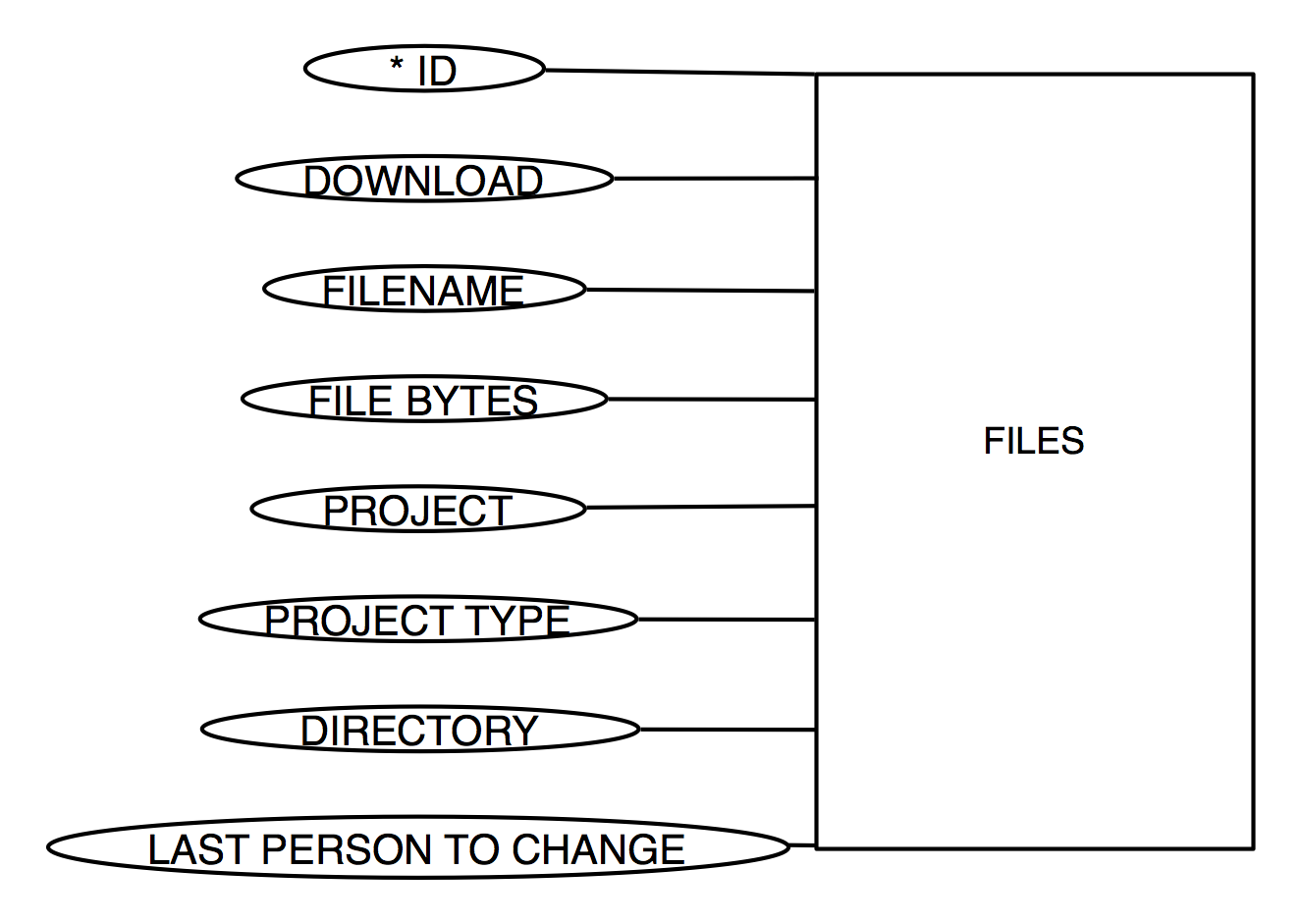 6.2 Authors and Keywords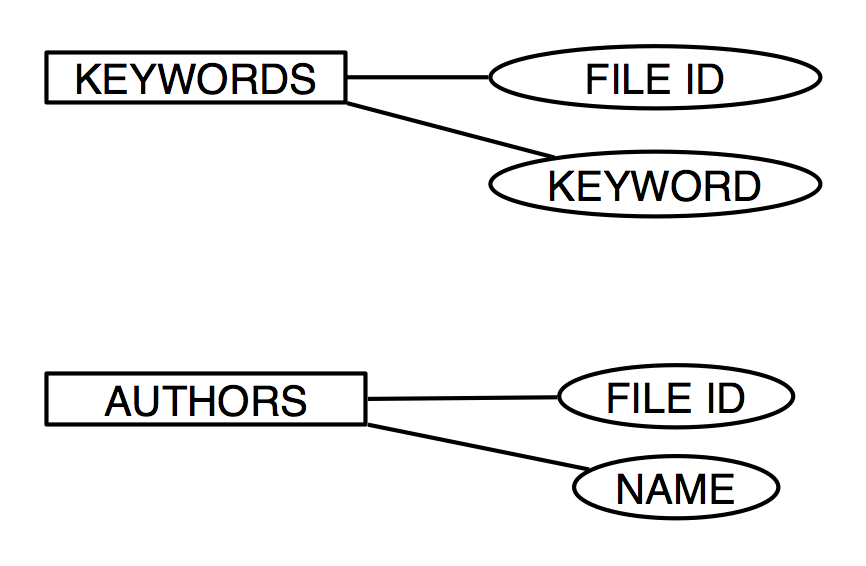 6.3.1 MSO – Long Term Monitoring/Inventory Compliance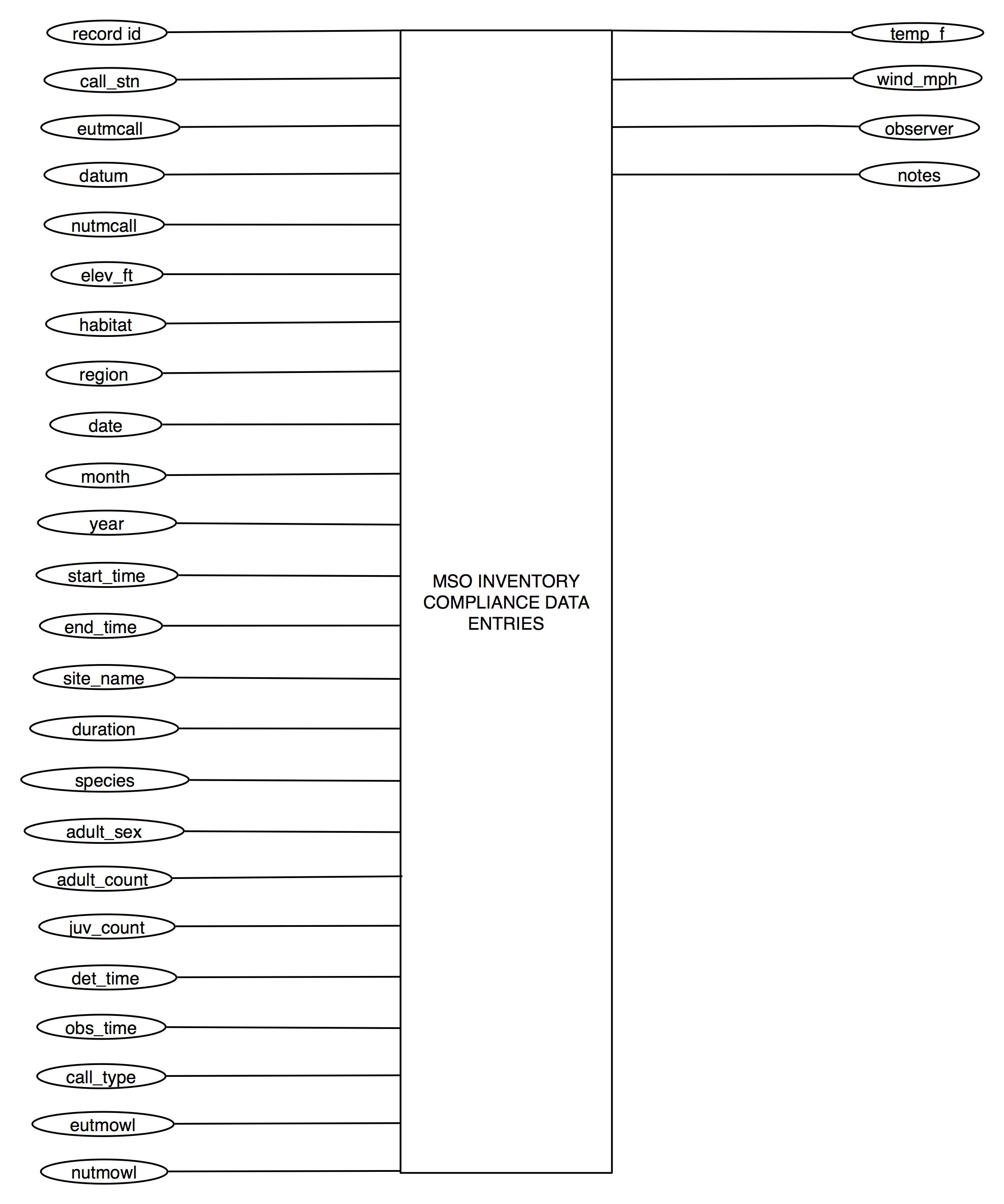 6.3.2 MSO – Long Term Monitoring/Reproductive Monitoring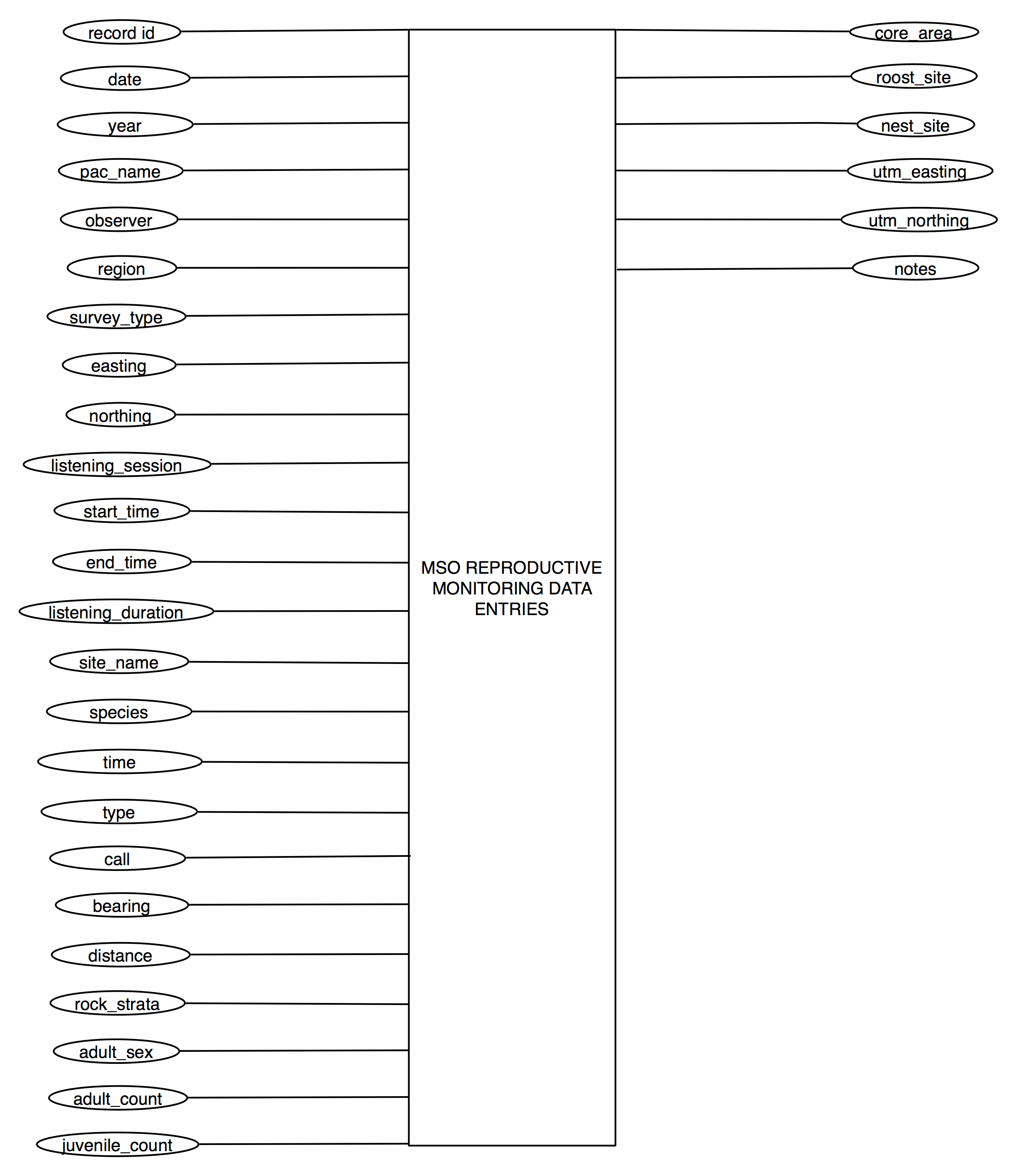 6.4.1 Point Counts – Long Term Monitoring/CRMP Point Count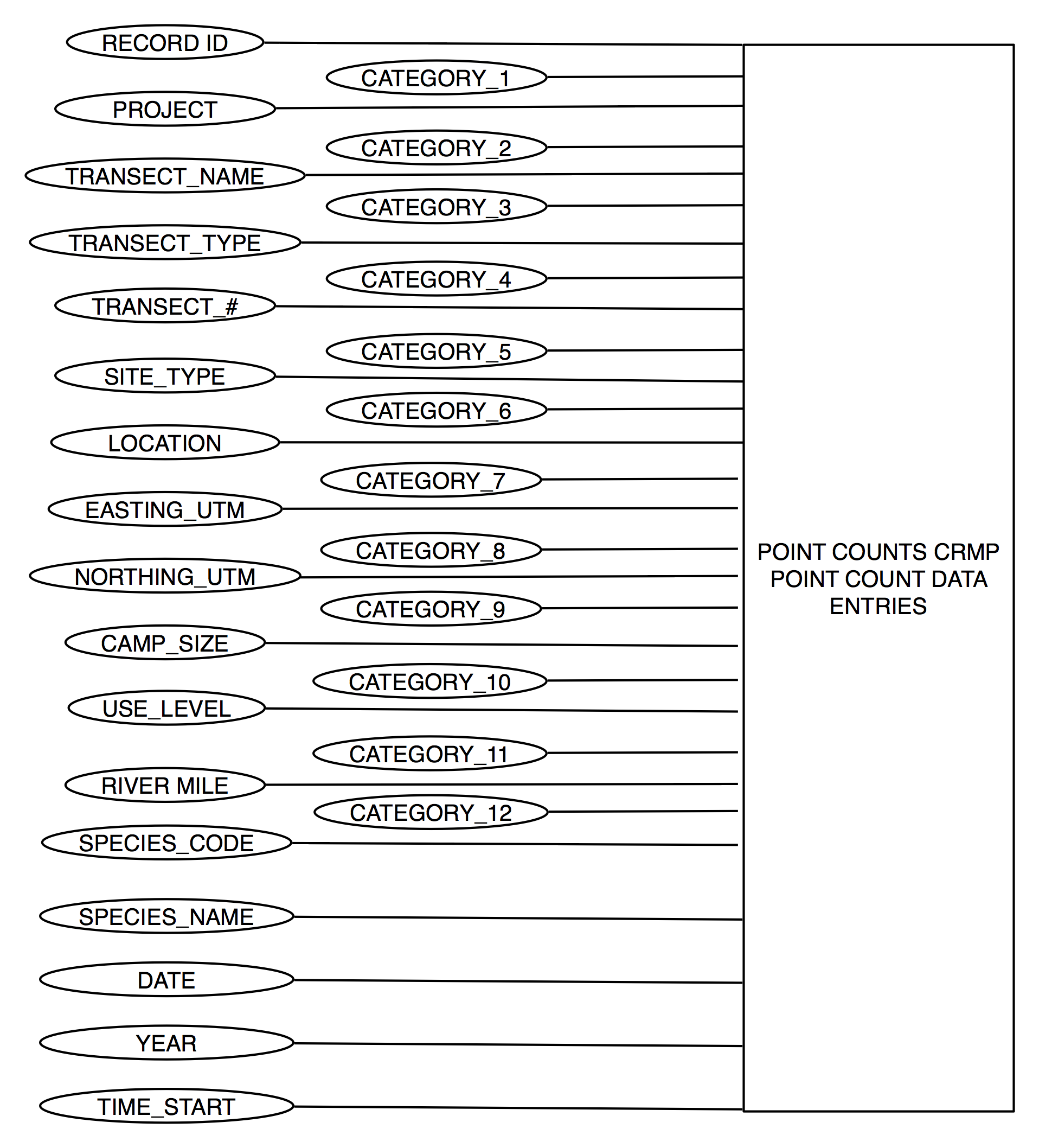 6.5.1 Northern Goshawk – Long Term Monitoring/Inventory Compliance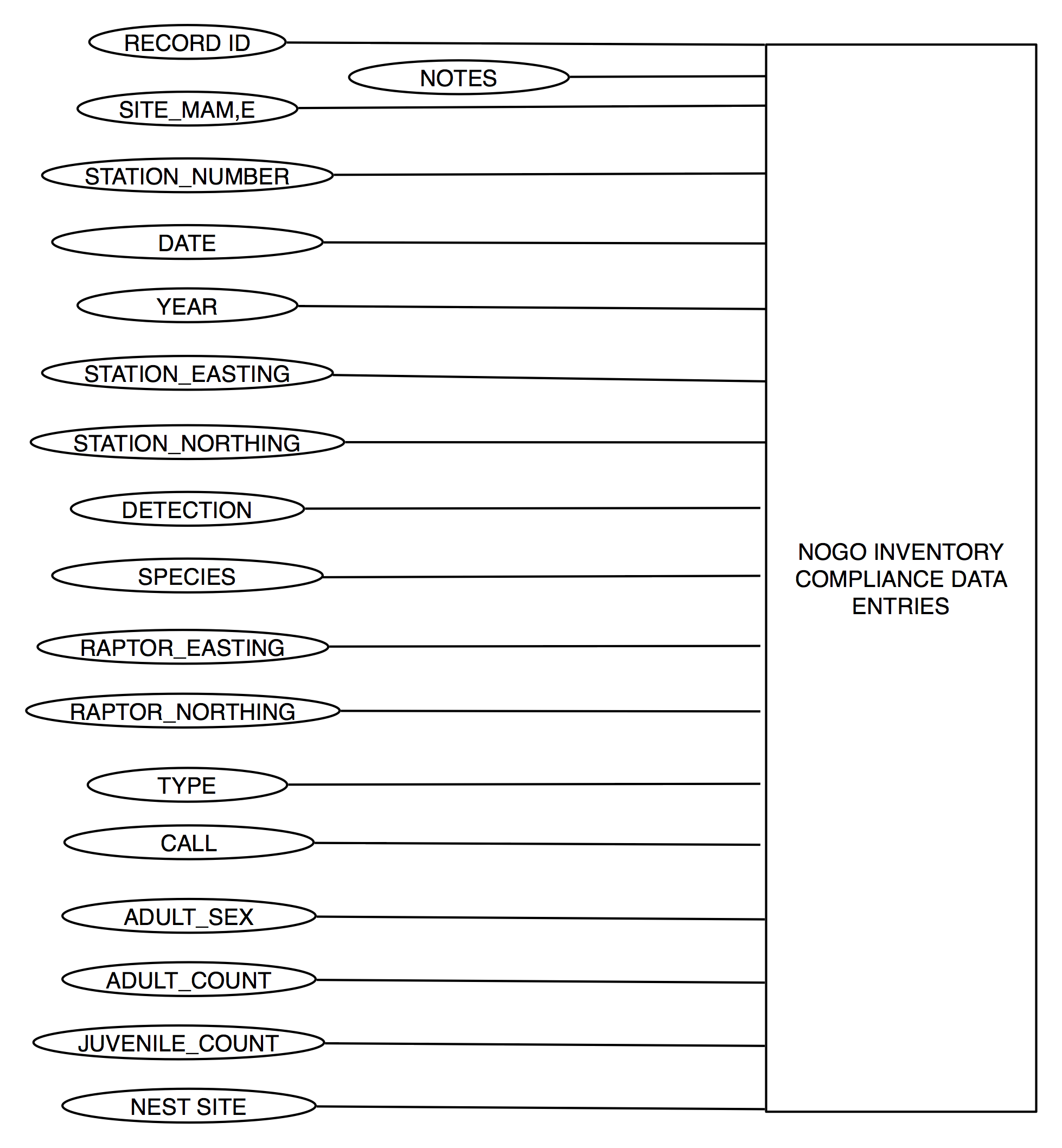 6.6.1 Puma – Long Term Monitoring/Cluster Investigation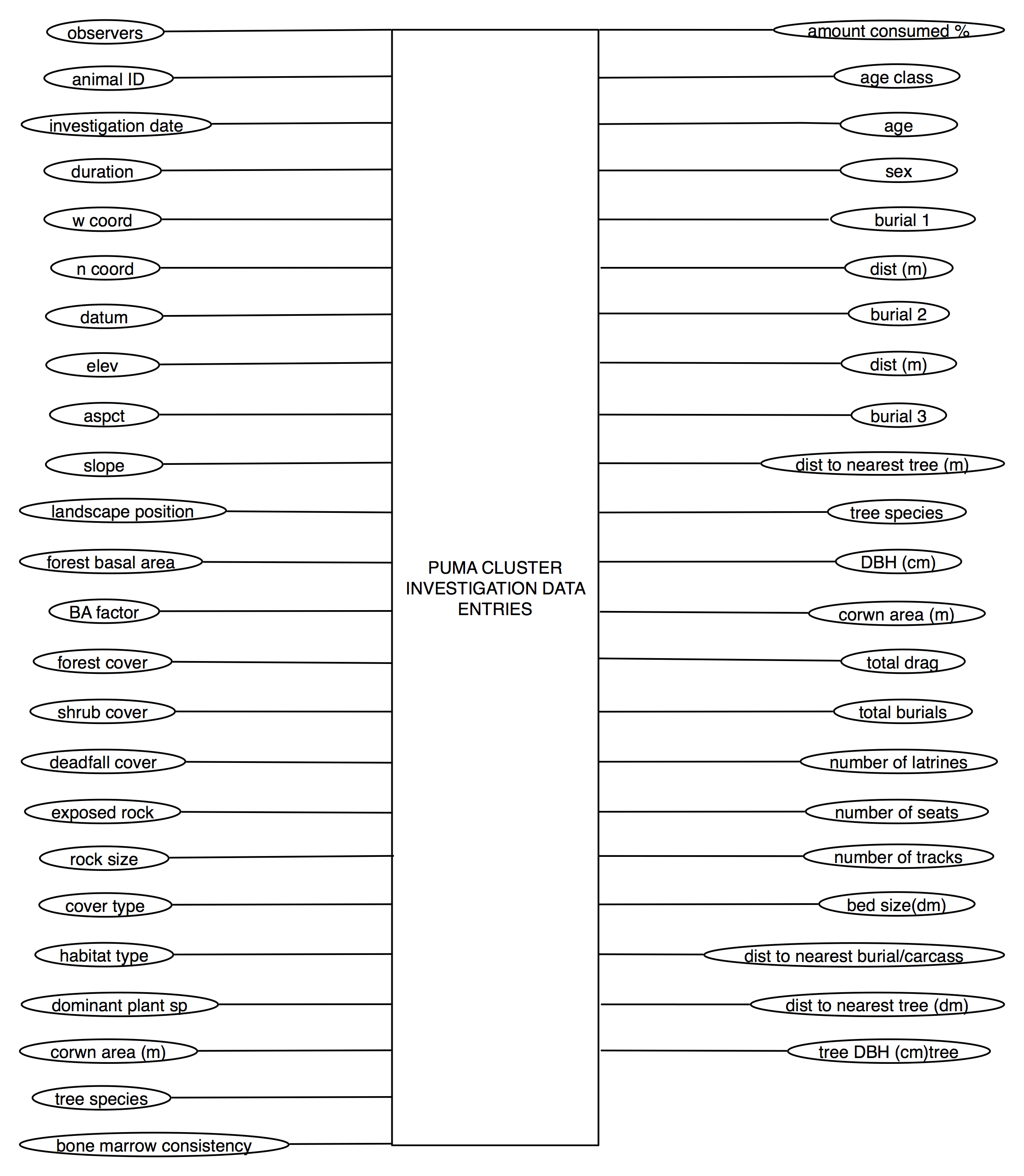 6.6.2 Puma – Long Term Monitoring/Clusters GRCA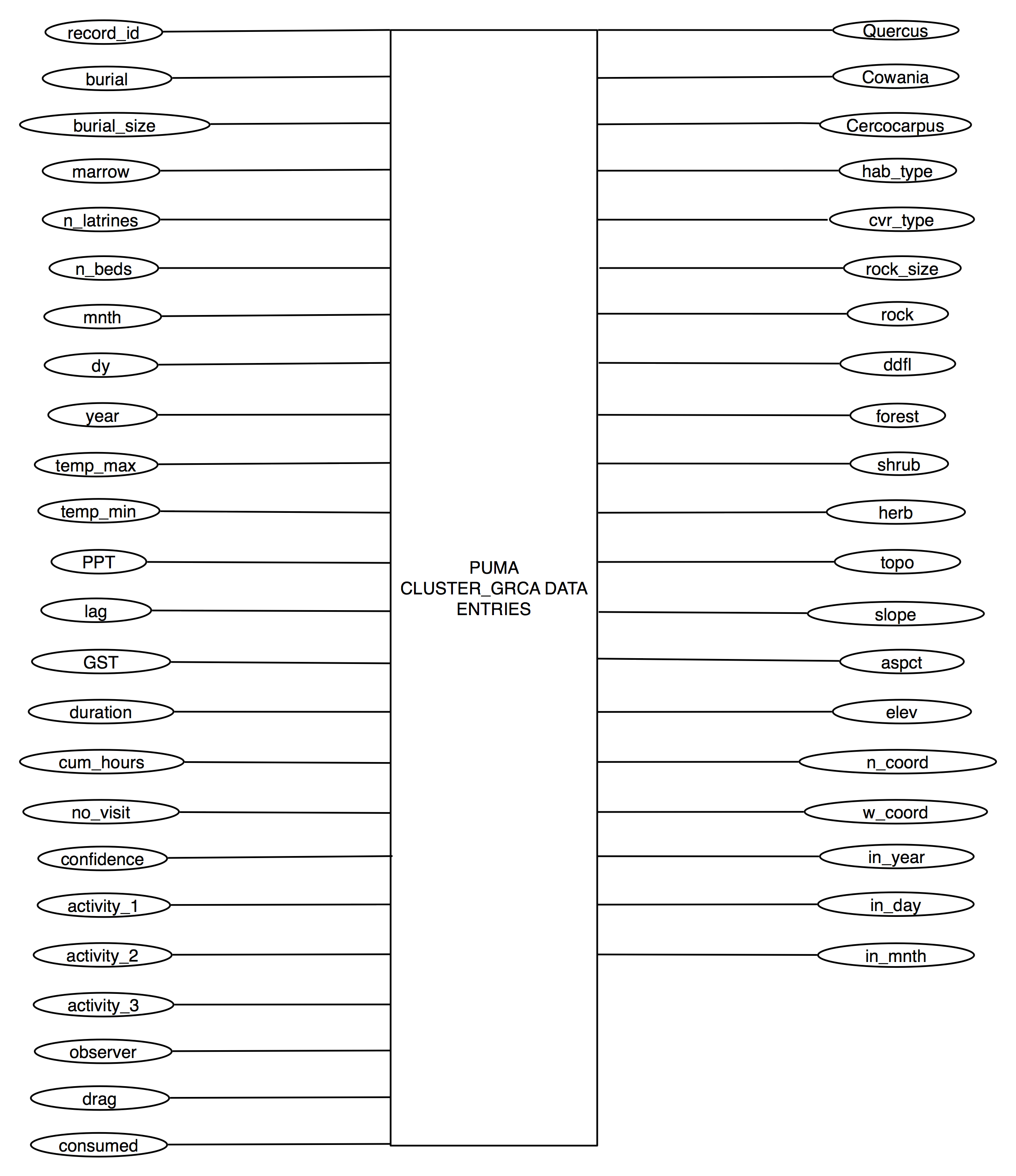 6.6.3 Puma – Long Term Monitoring/Trapping Locations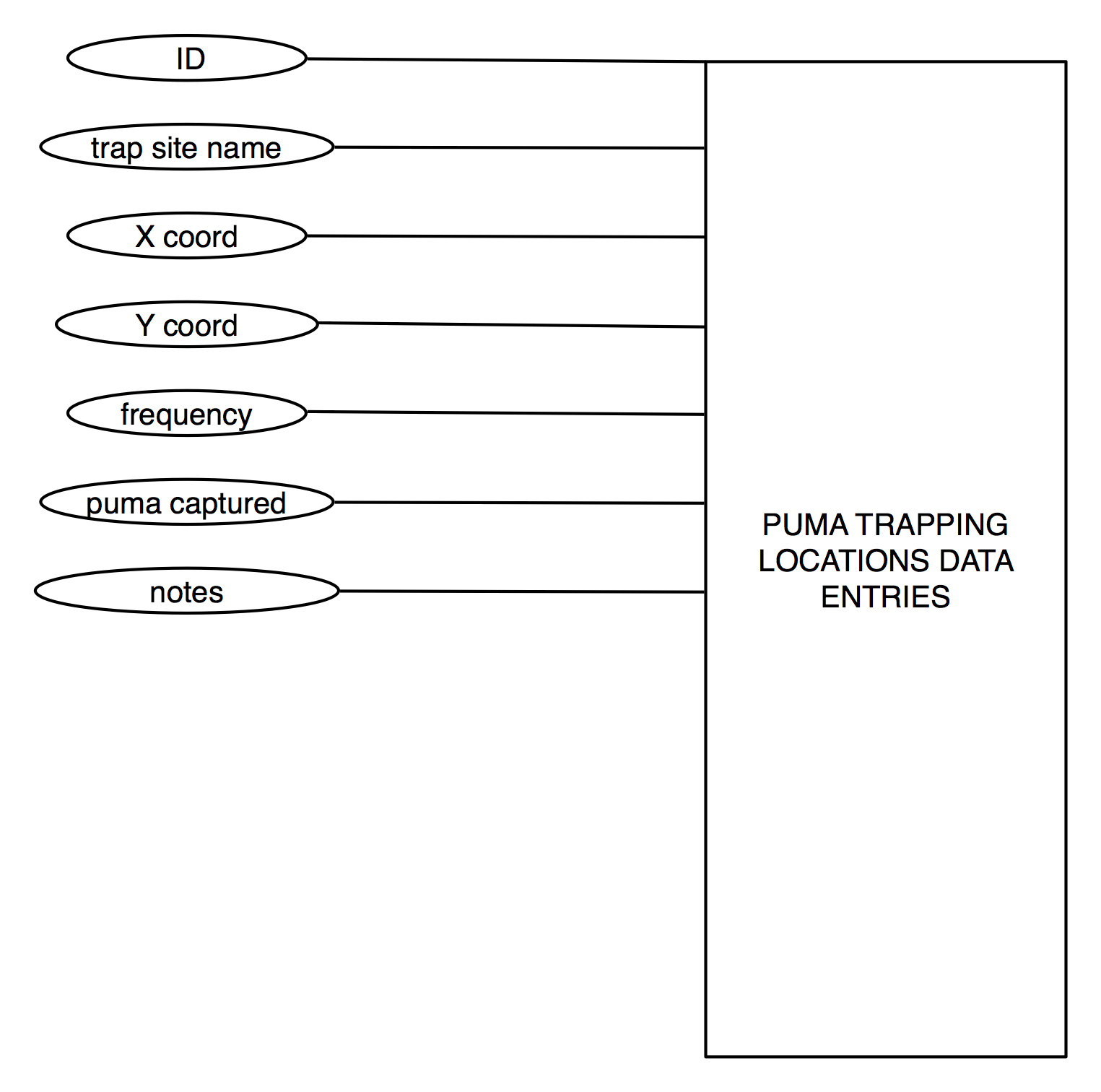 6.6.4 Puma – Long Term Monitoring/Capture Locations 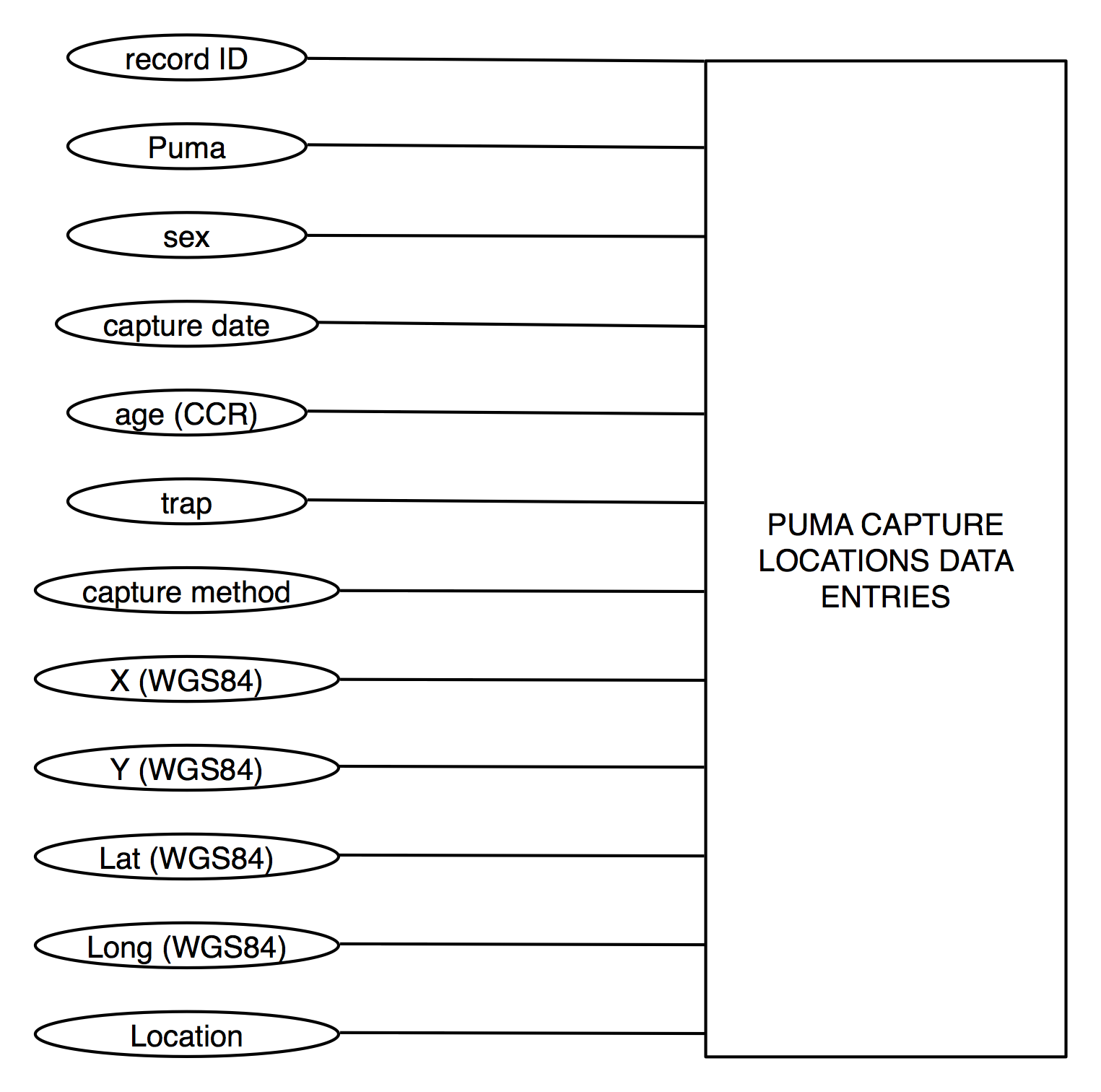 6.7.1 California Condor – Long Term Monitoring/Calc Observation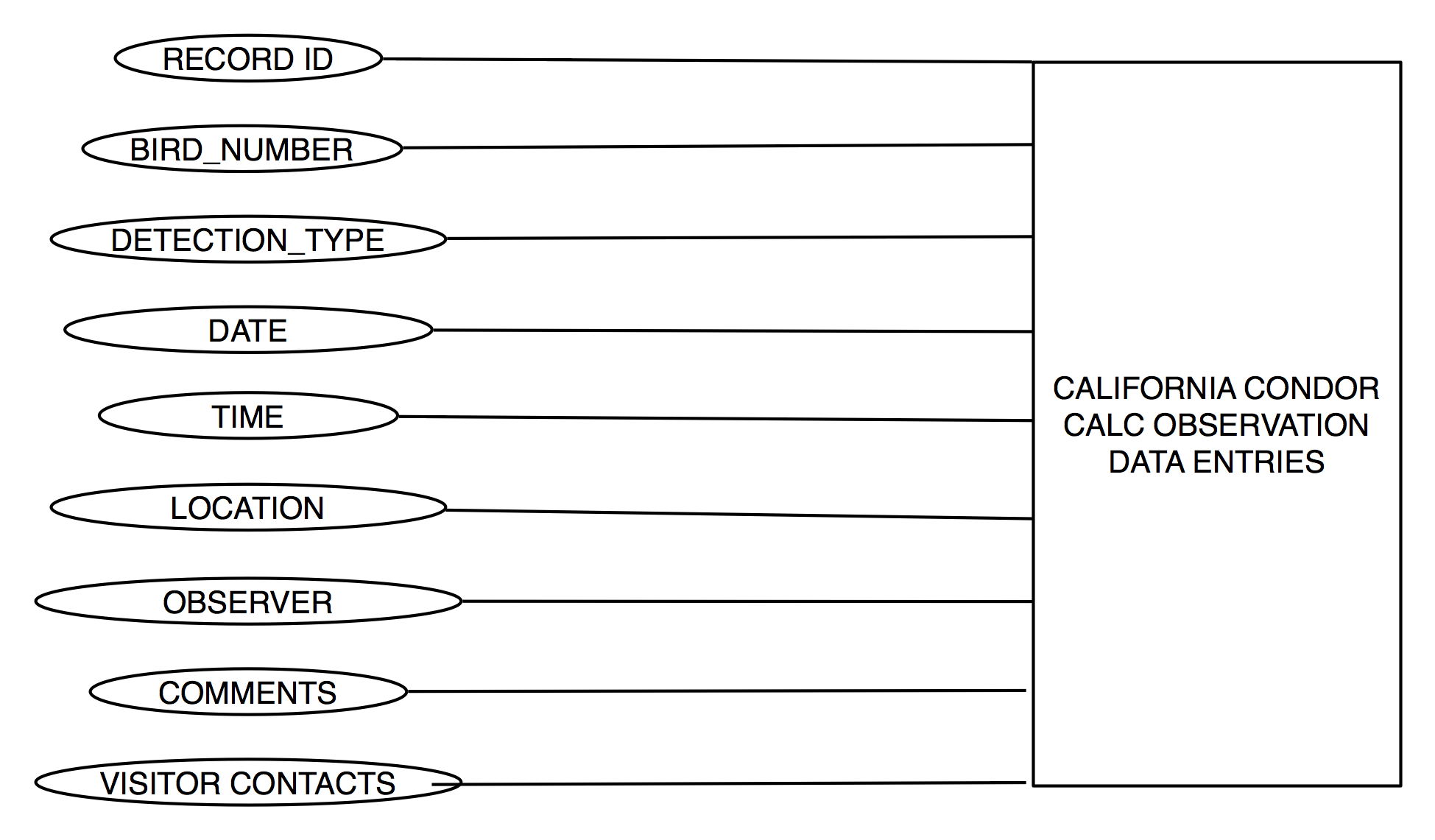 6.8.1 Southwestern Willow Flycatcher – Long Term Monitoring/Habitat Assessment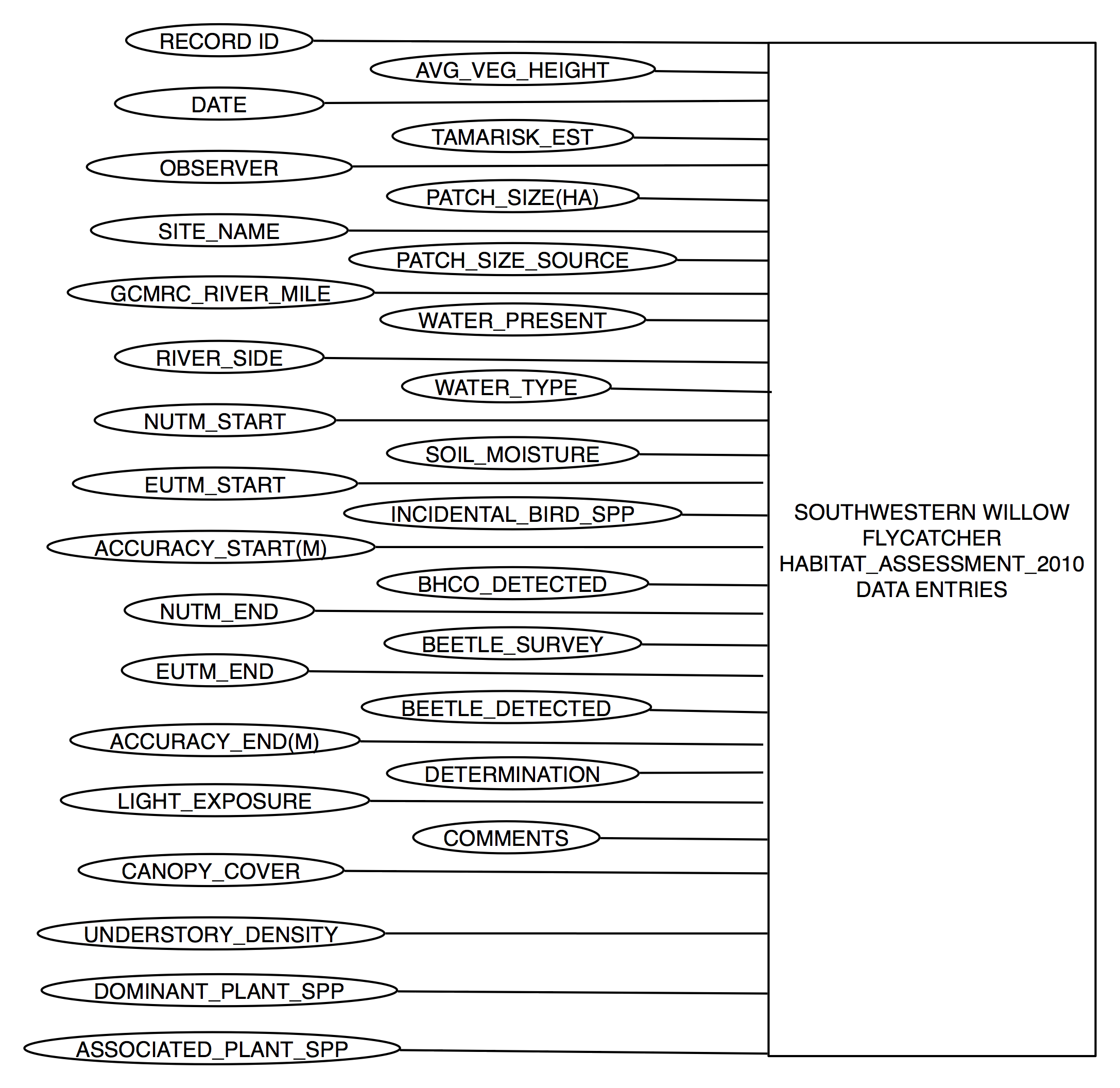 6.8.2 Southwestern Willow Flycatcher – Long Term Monitoring/Songmeter 2010	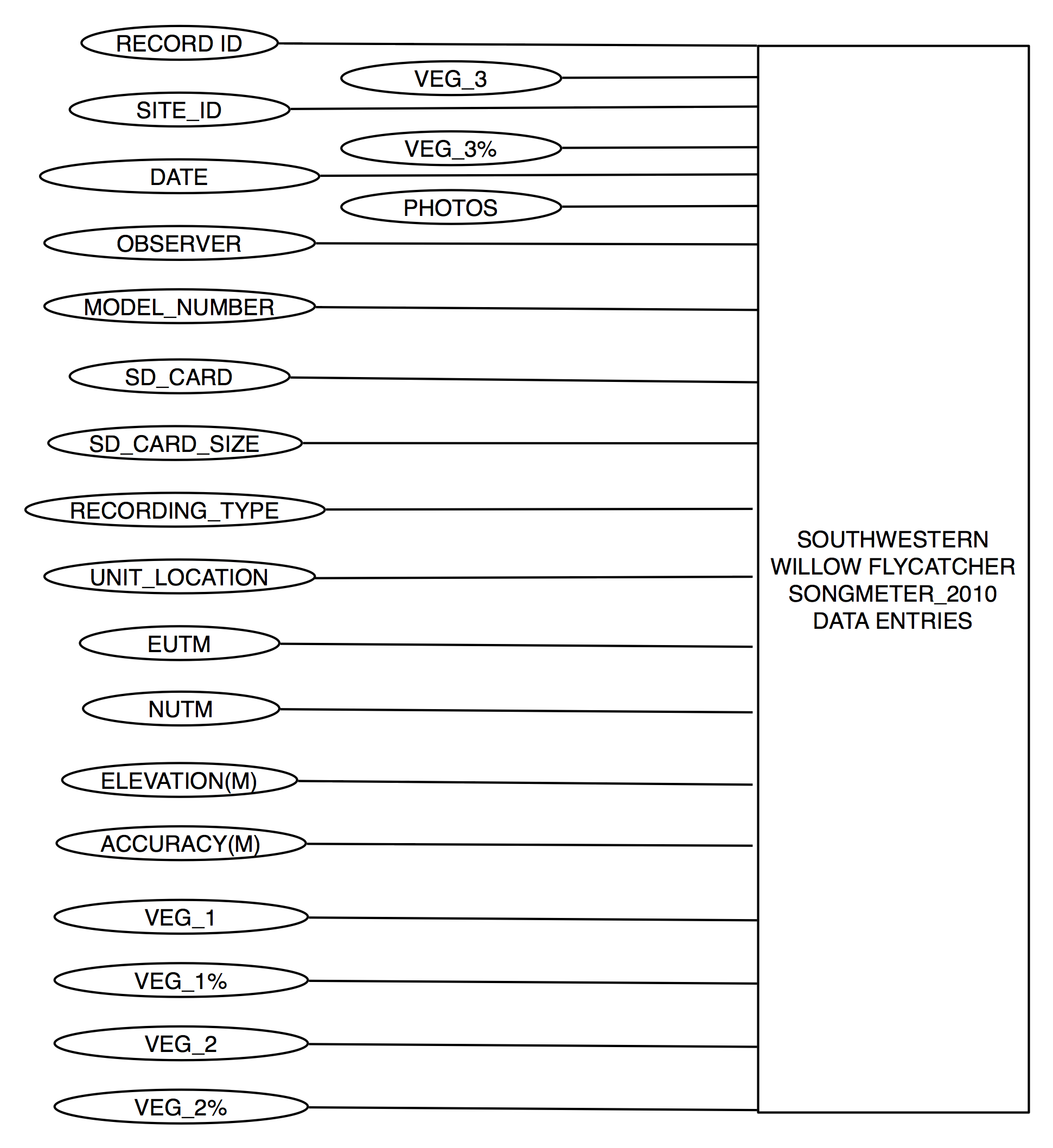 6.8.3 Southwestern Willow Flycatcher – Long Term Monitoring/SWFL Survey 2006-2010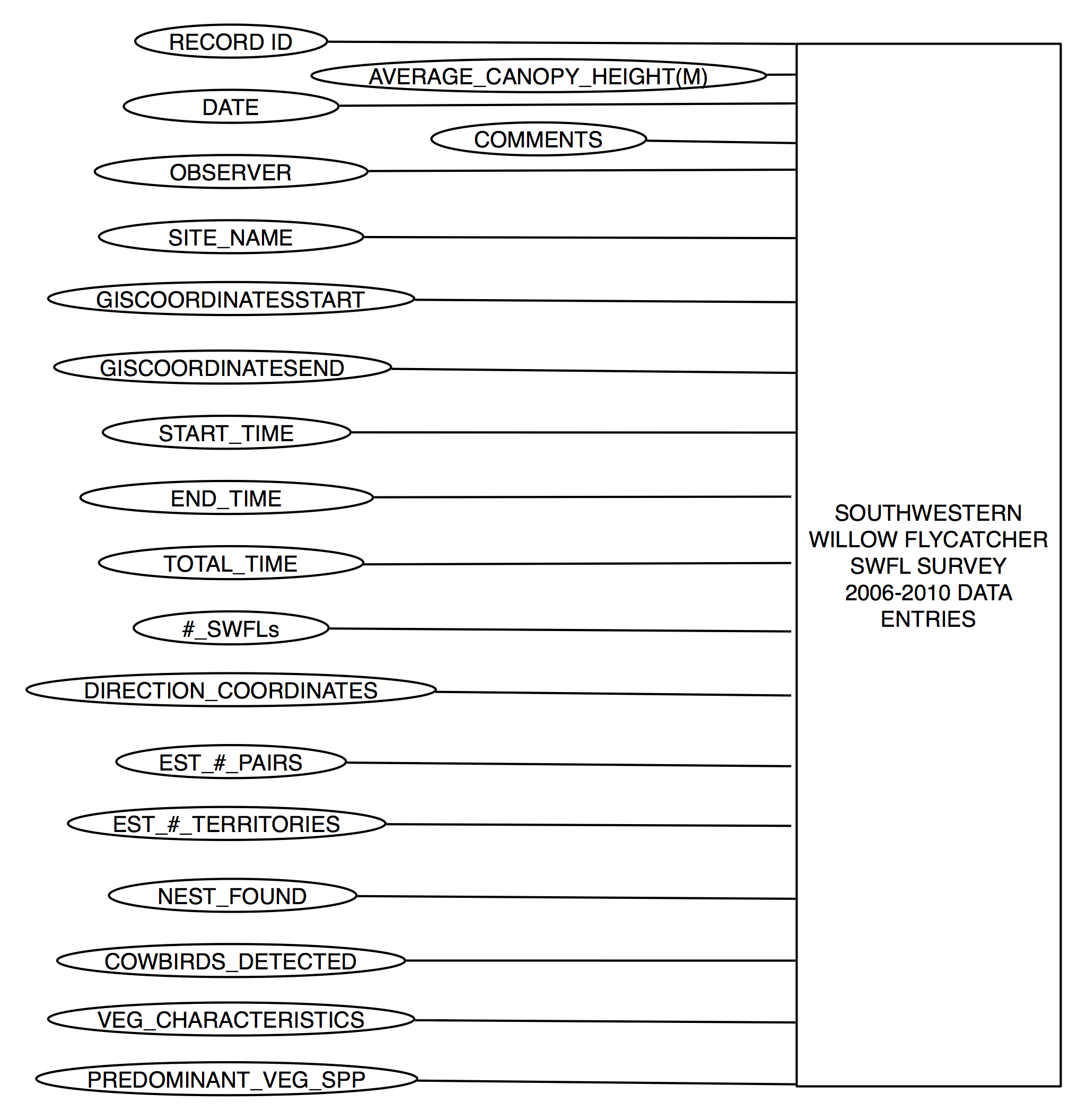 7. METADATAMetadata was provided by Tim Bowden for each subproject that provides a listing of all required and searchable fields, as well as the constraints for valid entries. Listed below are these metadata files, which are listed according to project and the given subproject.7.1 Mexican Spotted Owl Metadata 7.2 Point Count Metadata7.3 Northern Goshawk Metadata7.4 Puma Metadata7.5 California Condor Metadata7.6 Southwestern Willow Flycatcher MetadataUpdated_MSO_Database_2007.mdbUpdated_MSO_Database_2007.mdbUpdated_MSO_Database_2007.mdbMSO_Inv&Comp_Data_Form.xlsFieldSearchable (Y/N)Valid EntriesEnter DataRECORD_IDNInteger: 1:10,000Automatic sequential numberSITE_NAMEYTextDynamic DDM or create new siteCALL_STNNInteger: 1:999DDM*: user input or NA=999REGIONYTextDDM: PLATEAU, RIM, or CANYONDATUMNTextDDM: 12 S NAD83EUTMCALLYInteger: 6 digitsUser input; must = 6 digitsNUTMCALLYInteger: 7 digitsUser input; must = 7 digitsELEV_FTNInteger: 1:10,000User inputHABITATYTextDDM: DS, PJ, PP, MC, or SFDATEYDate: mm/dd/yyyyUser inputMONTHYTextDDM: January – DecemberYEARYInteger: 4 digitsUser inputSTART_TIMENTime: hh:mmUser inputEND_TIMENTime: hh:mmUser inputDURATIONNTime: hh:mmAuto Calculation = END_TIME – START _TIMESPECIESYText: 4 lettersDDM:  STOC, BUVI, GLGN, AEAC, OTFL, ASOT, ASFLADULT_SEXNTextDDM: M, F, MF, MFM, or User inputADULT_COUNTNInteger: 0:9User inputJUV_COUNTNInteger: 0:9User inputDET_TIMENTime: hh:mmUser inputOBS_TYPEYTextDDM: H, V, or BCALL_TYPEYTextDDM: T, C, B, PD, JEUTMOWLYInteger: 6 digitsUser input; must = 6 digitsNUTMOWLYInteger: 7 digitsUser input; must = 7 digitsTEMP_FNIntegerUser inputWIND_MPHNIntegerUser inputOBSERVERNTextUser inputNOTESNTextUser inputMSO_Reproductive_Monitoring_Table.xlsMSO_Reproductive_Monitoring_Table.xlsMSO_Reproductive_Monitoring_Table.xlsMSO_Reproductive_Monitoring_Form.xlsFieldSearchable (Y/N)Valid EntriesEntry TypeRECORD_IDNInteger: 1:10,000Automatic sequential numberDATEYDate: mm/dd/yyyyUser inputYEARYDate: yyyyUser inputPAC NAMEYTextDynamic DDM: See PAC_Name_List
 or Create NewOBSERVERNTextUser inputREGIONYTextDDM: Rim, CanyonSURVEY_TYPEYTextDDM: Core Visit, DishEASTINGYInteger 6 digitsUser input, must = 6 digitsNORTHINGYInteger 7 digitsUser input, must = 7 digitsLISTENING SESSIONYTextDDM: Dusk, Midnight, DawnSTART_TIMEY hh:mm User inputEND_TIMEY hh:mm User input LISTENING_DURATIONYhh:mmUser inputSPECIESYText: 4 LettersDDM:  STOC, BUVI, GLGN, AEAC, OTFL, ASOT, ASFL, WINDTIMEY hh:mm User inputTYPEYTextDDM: Heard only, Visual only, BothCALLYText:DDM: T, C, B, PD, JBEARINGNInteger: 0:364User inputDISTANCENInteger: 1:3000User inputROCK_STRATAYTextDDM: MUAV,MUAV/REDWALL, REDWALL, SUPAI, HERMIT, COCONINO, TOROWEAP, KAIBABADULT_SEXYTextDDM: M, F, MF, Unknown, User InputADULT_COUNTYInteger: 1:9User inputJUVENILE_COUNTYInteger: 0:9User inputCORE AREAYTextDDM: Y, N, UROOST SITEYTextDDM: Y, N, UNEST SITEYTextDDM: Y, N, UUTM_EASTINGYInteger: 6 DigitsUser input, must = 6 digitsUTM_NORTHINGYInteger: 7 DigitsUser input, must = 7 digitsNOTESNTextUser inputCRMP_Point_Count_DataCRMP_Point_Count_DataCRMP_Point_Count_DataCRMP_Point_Count_Form.xlsFieldSearchable (Y/N)Valid EntriesEnter DataRECORD_IDNInteger: 1:10,000Automatic sequential numberPROJECTYTextDDM: CRMPTRANSECT_NAMEYTextDDM: See list of NamesTRANSECT_TYPEYTextDDM: E, F, G, HTRANSECT_#YInteger: 1:2DDM: 1, 2SITE_TYPEYTextDDM: Camp, ControlLOCATIONYTextDDM: NHWZ, OHWZEASTING_UTMYInteger: 6 DigitsUser Input: 6 DigitsNORTHING_UTMYInteger: 7 DigitsUser Input: 7 DigitsCAMP_SIZEYTextDDM: S, M, LUSE_LEVELYTextDDM: L, M, H, NARIVER MILEYInteger: 1.0 : 300.0User InputSPECIES_CODEYTextDDM: See list of CodesSPECIES_NAMEYTextDDM: See list of NamesCATEGORY_1YInteger:0:100DDM: 1:100CATEGORY_2YInteger:0:100DDM: 1:100CATEGORY_3YInteger:0:100DDM: 1:100CATEGORY_4YInteger:0:100DDM: 1:100CATEGORY_5YInteger:0:100DDM: 1:100CATEGORY_6YInteger:0:100DDM: 1:100CATEGORY_7YInteger:0:100DDM: 1:100CATEGORY_8YInteger:0:100DDM: 1:100CATEGORY_9YInteger:0:100DDM: 1:100CATEGORY_10YInteger:0:100DDM: 1:100CATEGORY_11YInteger:0:100DDM: 1:100CATEGORY_12YInteger:0:100DDM: 1:100DATEYDate: mm/dd/yyyyUser Input: mm/dd/yyyyYEARYInteger: 4 DigitsUser InputTIME_STARTYTime: hh:mmUser Input: hh:mmGoshawk_Survey_Table.xlsGoshawk_Survey_Table.xlsGoshawk_Survey_Table.xlsGoshawk_Survey_Form.xlsFieldSearchable (Y/N)Valid EntriesEntry TypeRECORD_IDNInteger: 1:10,000Automatic sequential numberSITE_NAMEYText DDM: Populate from: Unit_Name_List.xls or Create NewSTATION_NUMBERYInterger: 1:200User InputDATEYDate: mm/dd/yyyyUser inputYEARYDate: yyyyUser inputTIMEY hh:mm User inputSTATION_EASTINGYInteger 6 digitsUser input, must = 6 digitsSTATION_NORTHINGYInteger 7 digitsUser input, must = 7 digitsDETECTIONYTextDDM: Y,NSPECEISYText: 4 LettersDDM:  ACGE, ACCO, ACST, BUJA, FAPERAPTOR_EASTINGYInteger 6 digitsUser input, must = 6 digitsRAPTOR_NORTHINGYInteger 7 digitsUser input, must = 7 digitsTYPEYTextDDM: Heard only, Visual only, BothCALLYText:DDM: A, W, BE, BE/A, NAADULT_SEXYTextDDM: M, F, P, U, NAADULT_COUNTYInteger: 0:9User inputJUVENILE_COUNTYInteger: 0:9User inputNEST SITEYTextDDM: Y, NNOTESNTextUser inputCluster Investigation_Form.xlsCluster Investigation_Form.xlsCluster Investigation_Form.xlsCluster Investigation_Form.xlsFieldSearchable (Y/N)Valid EntriesEntry TypeobserversYText:User inputanimal IDYText, Integer: 2User inputinvestigation dateYInteger: 6User inputdurationYInteger: 1:3User inputw coord (utm)YInteger: 7User inputn coord (utm)YInteger: 6User inputdatumYTextUser inputelevYInteger: 1:4User inputaspctYInteger: 3User inputslopeYInteger: 3User inputlandscape positionYTextDDM: BNCH, BTM, FLAT, LS, MS, US, RDGforest basal areaYInteger: 1:2User inputBA factorYInteger: 2DDM: 5,10,20,40forest coverNInteger: 3User inputshrub coverYInteger: 3User inputdeadfall coverYInteger: 3DDM: M, F, MF, Unknown, User Inputexposed rockYInteger: 3User inputrock sizeYTextDDM: G, C, SB, MB, LB cover typeYTextDDM: DF, DW, F, W, FW, G, OF, OW, Shabitat typeYText, Integer: 2User inputdominant plant spYText: 4User inputspeciesYTextUser inputsexYTextUser inputageYInteger: 1:2User inputage classYTextUser inputamount consumed (%)YInteger: 1:3User inputbone marrow consistencyYTextUser inputburial 1 YInteger: 1:2 x 1:2User inputdist (m)YInteger: 1:2User inputburial 2YInteger: 1:2 x 1:2User inputdist (m)YInteger: 1:2User inputburial 3YInteger: 1:2 x 1:2User inputdist to nearest tree (m)YInteger: 1:2User inputtree speciesYTextUser inputDBH (cm)YInteger: 1:2User inputcrown area (m)YInteger: 1:2 x 1:2User inputtotal dragYInteger: 1:3User inputtotal burialsYInteger: 1:2User inputnumber of latrinesYInteger: 1:2User inputnumber of scatsYInteger: 1:2User inputnumber of tracksYInteger: 1:2User inputbed size (dm)YInteger: 1:2 x 1:2User inputdist to nearest burial/carcassYInteger: 1:2User inputdist to nearest tree (dm)YInteger: 1:2User inputtree speciesYTextUser inputtree DBH (cm)tree YInteger: 1:2User inputcrown area (m)YInteger: 1:2 x 1:2User inputClusters_GRCA_Table.xlsClusters_GRCA_Table.xlsClusters_GRCA_Table.xlsCluster Investigation_Form.xlsFieldSearchable (Y/N)Valid EntriesEntry TypeIDNText,Integer: 1:3User inputmnthYInteger: 2User inputdyYInteger: 2User inputyearYInteger: 4User inputtemp max YInteger: 1:3User inputtemp minYInteger: 1:3User inputPPTYInteger: 1:4User inputlagYInteger 1:5 User inputGSTYInteger: 4User inputdurationYInteger: 1:3User inputcum hoursYInteger: 1:3User inputno visitYInteger: 1:2User inputconfidenceYInteger: 1:3User inputactivity1 YInteger: 0-99User inputactivity2YInteger: 0-99User inputactivity3 YInteger: 0-99User inputobserverYText:User inputin mnthYInteger: 2User inputin dayYInteger: 2User inputin yearYInteger: 4User inputw coordNInteger: 1:8User inputn coordNInteger: 1:9User inputelevYInteger: 1:4User inputaspctYInteger: 3User inputslopeYInteger: 3User inputtopoYTextDDM: BNCH, BTM, FLAT, LS, MS, US, RDGherbYInteger: 3User inputshrubYInteger: 3User inputforestNInteger: 3User inputddfllYInteger: 3DDM: M, F, MF, Unknown, User InputrockYInteger: 3User inputrock sizeYTextDDM: G, C, SB, MB, LB cvr typeYTextDDM: DF, DW, F, W, FW, G, OF, OW, Shab typeYText, Integer: 1:2User inputCercocarpusYInteger: 0 or 1User inputCowaniaYInteger: 0 or 1User inputQuercusYInteger: 0 or 1User inputconsumedYInteger: 1:3User inputdragYInteger: 1:3User inputburialYInteger: 0 or 1User inputburial sizeYInteger: 3User inputmarrowYInteger: 1-9User inputn latrinesYInteger: 1:10User inputn bedsYInteger: 1:10User inputPuma Capture Locations_Table.xlsPuma Capture Locations_Table.xlsPuma Capture Locations_Table.xlsPuma Capture Locations_Table.xlsFieldSearchable (Y/N)Valid EntriesEntry TypePumaYText; Integer: 1:3User inputsexYText:M,FDDM: M,FwgtYInteger: 2User inputcapture dateYDate: mm/dd/yyyyUser inputage (CCR)YInteger: 1:3User inputtrapYTextUser inputcapture methodYTextDDM: snare, hounds, cageX (WGS84)NInteger: 6DDM: 6 digitsY (WGS84)NInteger: 7DDM: 7 digitsLat (WGS84)NInteger: 1:10User inputLong (WGS84)NInteger: 1:10User inputLocation YTextUser inputClusters_GRCA_Table.xlsClusters_GRCA_Table.xlsClusters_GRCA_Table.xlsClusters_GRCA_Table.xlsFieldSearchable (Y/N)Valid EntriesEntry TypeIDYInteger: 1:3User inputtrap site nameYTextUser inputX coordNInteger: 6DDM: 6 digitsY coordNInteger: 7DDM: 7 digitsfrequencyYInteger: 1:8User inputpuma capturedYTextUser inputnotesYTextUser inputCALC_Observation_Table.mdbCALC_Observation_Table.mdbCALC_Observation_Table.mdbFieldSearchable (Y/N)Valid EntriesEnter DataBIRD_NUMBERYTextUser inputDETECTION_TYPENTextDDM: Signal; Visual; Both; NoneDATEYDate: mm/dd/yyyyUser inputTIMENTime: hh:mmUser inputLOCATIONYTextDDM: Village Cove; South Rim; Yaki; Trail View; Desert View; Hopi; Navajo; Yavapai; Grandview; Lipan; Mohave; Hermit; Pima; Abyss; Powell; Maricopa; Church Rocks; Roger's Roost; Mather; Shoshone; Moran; Phantom; Clear Creek; Utah Flats; TipOffOBSERVERYTextUser inputCOMMENTSYTextUser inputVISITOR CONTACTSNTextUser inputHabitat_Assessment_2010_Table.mdbHabitat_Assessment_2010_Table.mdbHabitat_Assessment_2010_Table.mdbHabitat_Assessment_2010_Form.docFieldSearchable (Y/N)Valid EntriesEnter DataDATEYDate: mm/dd/yyyyUser inputOBSERVERNTextDynamic DDM or create new observerSITE_NAMEYTextUser inputGCMRC_RIVER_MILEYTextUser inputRIVER_SIDENTextDDM: Left; RightNUTM_STARTYInteger: 6 digitsUser input; must = 6 digitsEUTM_STARTYInteger: 7 digitsUser input; must = 7 digitsACCURACY_START(M)NIntegerUser inputNUTM_ENDYInteger: 6 digitsUser input; must = 6 digitsEUTM_ENDYInteger: 7 digitsUser input; must = 7 digitsACCURACY_END(M)NTextUser inputLIGHT_EXPOSURENTextDDM: Full Sun; Partial Sun; Full ShadeCANOPY_COVERYTextDDM: Sparse; Low; Moderate; HighUNDERSTORY_DENSITYYTextDDM: Sparse; Low; Moderate; HighUNDERSTORY_COMPOSITIONNTextDDM: Live Foliage; Dead Branches; BothDOMINANT_PLANT_SPPNTextUser inputASSOCIATED_PLANT_SPPNTextUser inputAVG_VEG_HEIGHTNTextUser inputTAMARISK_ESTYTextDDM: Sparse; Low; Moderate; HighPATCH_SIZE(HA)YTextUser inputPATCH_SIZE_SOURCENTextDDM: Aerial Photo; Field EstimateWATER_PRESENTNYES/NOUser inputWATER_TYPEYTextDDM: Seep; Spring; Stream; Pothole; RiverSOIL_MOISTUREYTextDDM: Dry; Moist; Saturated; Standing WaterINCIDENTAL_BIRD_SPPNTextUser inputBHCO_DETECTEDYYES/NOUser inputBEETLE_SURVEYNYES/NOUser inputBEETLE_DETECTEDYYES/NOUser inputDETERMINATIONYTextDDM: Suitable; Potential; UnsuitableCOMMENTSNTextUser inputSongmeter_2010_Table.mdbSongmeter_2010_Table.mdbSongmeter_2010_Table.mdbSongmeter_2010_Form.xlsFieldSearchable (Y/N)Valid EntriesEnter DataRECORD_IDNInteger: 1:10,000Automatic sequential numberSITE_IDYTextUser inputDATEYmm/dd/yearUser inputOBSERVERNTextUser inputMODEL_NUMBERNIntegerUser inputSD_CARDNIntegerUser inputSD_CARD_SIZENTextDDM: 16 GB; 32GBRECORDING_TYPENTextDDM: Stereo; Mono-R; Mono-LUNIT_LOCATIONNTextUser inputEUTMYInteger: 6 digitsUser input; must = 6 digitsNUTMYInteger: 7 digitsUser input; must = 7 digitsELEVATION(M)NTextUser inputACCURACY(M)NTextUser inputVEG_1NTextUser inputVEG_1_%NTextUser inputVEG_2NTextUser inputVEG_2_%NTextUser inputVEG_3NTextUser inputVEG_3%NTextUser inputPHOTOSNTextUser inputSWFL_Survey_2006-2010_Table.mdbSWFL_Survey_2006-2010_Table.mdbSWFL_Survey_2006-2010_Table.mdbSurvey_2010_Form.xlsFieldSearchable (Y/N)Valid EntriesEnter DataRECORD_IDNInteger: 1:10,000Automatic sequential numberDATEYDate: mm/dd/yyyyUser inputOBSERVERNTextDynamic DDM or create new observerSITE_NAMEYTextDynamic DDM or create new siteGISCOORDINATESSTARTYTextUser inputGISCOORDINATESENDYTextUser inputSTART_TIMENTime: hh:mmUser inputEND_TIMENTime: hh:mmUser inputTOTAL_TIMENTime: hh:mmAuto Calculation = END_TIME – START _TIME#_SWFLsYInteger: 1:10,000User inputDETECTION_COORDINATESYTextUser inputEST_#_PAIRSNTextUser inputEST_#_TERRITORIESNTextUser inputNEST_FOUNDYYES/NOUser inputCOWBIRDS_DETECTEDYYES/NOUser inputVEG_CHARACTERISTICSNTextDDM: entirely or almost entirely, >90%native; mostly native, 50-90% native; mostly exotic, 50-90% exotic; entirely or almost entirely, >90% exoticPREDOMINANT_VEG_SPPNTextUser inputAVERAGE_CANOPY_HEIGHT(M)NTextUser inputCOMMENTSNTextUser input